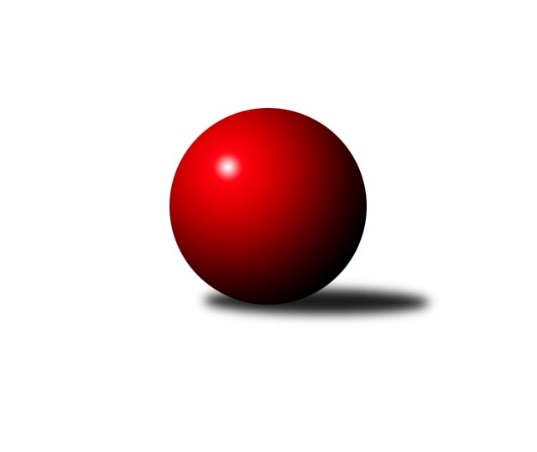 Č.16Ročník 2022/2023	3.6.2024 2. KLM A 2022/2023Statistika 16. kolaTabulka družstev:		družstvo	záp	výh	rem	proh	skore	sety	průměr	body	plné	dorážka	chyby	1.	TJ Slovan Karlovy Vary	16	12	2	2	82.0 : 46.0 	(219.5 : 164.5)	3397	26	2240	1157	22.3	2.	TJ Červený Kostelec	16	9	4	3	79.0 : 49.0 	(211.5 : 172.5)	3291	22	2213	1078	22.8	3.	TJ Sokol Kdyně	15	10	1	4	68.5 : 51.5 	(189.0 : 171.0)	3291	21	2204	1087	25.5	4.	KK Lokomotiva Tábor	15	7	1	7	59.0 : 61.0 	(180.0 : 180.0)	3262	15	2206	1056	24.7	5.	SKK Jičín	16	6	3	7	64.0 : 64.0 	(193.0 : 191.0)	3308	15	2222	1086	33.3	6.	SKK Bohušovice	16	6	3	7	61.0 : 67.0 	(176.0 : 208.0)	3274	15	2181	1094	25.1	7.	TJ Sokol Tehovec	16	6	2	8	59.5 : 68.5 	(185.5 : 198.5)	3345	14	2235	1110	23.3	8.	KK Kosmonosy	16	6	2	8	59.0 : 69.0 	(186.5 : 197.5)	3326	14	2212	1114	25.3	9.	TJ Lomnice	16	5	4	7	56.5 : 71.5 	(174.0 : 210.0)	3252	14	2187	1065	33.3	10.	SKK Podbořany	16	5	3	8	60.0 : 68.0 	(197.0 : 187.0)	3280	13	2209	1072	29.8	11.	SKK Náchod	15	4	2	9	48.0 : 72.0 	(166.0 : 194.0)	3329	10	2221	1109	23.7	12.	Kuželky Aš	15	4	1	10	55.5 : 64.5 	(178.0 : 182.0)	3282	9	2175	1106	25.2Tabulka doma:		družstvo	záp	výh	rem	proh	skore	sety	průměr	body	maximum	minimum	1.	TJ Červený Kostelec	8	7	1	0	49.0 : 15.0 	(117.0 : 75.0)	3524	15	3614	3446	2.	TJ Slovan Karlovy Vary	8	7	1	0	46.0 : 18.0 	(117.5 : 74.5)	3291	15	3380	3189	3.	KK Lokomotiva Tábor	8	6	0	2	40.0 : 24.0 	(109.0 : 83.0)	3442	12	3553	3372	4.	TJ Sokol Kdyně	7	5	1	1	35.0 : 21.0 	(94.0 : 74.0)	3309	11	3422	3212	5.	TJ Sokol Tehovec	8	5	1	2	36.5 : 27.5 	(103.5 : 88.5)	3399	11	3460	3360	6.	SKK Podbořany	8	4	2	2	40.0 : 24.0 	(114.0 : 78.0)	3311	10	3394	3267	7.	SKK Bohušovice	8	4	2	2	37.0 : 27.0 	(99.5 : 92.5)	3286	10	3412	3222	8.	TJ Lomnice	8	3	3	2	32.0 : 32.0 	(91.0 : 101.0)	3114	9	3253	3044	9.	Kuželky Aš	8	4	0	4	37.5 : 26.5 	(102.0 : 90.0)	3319	8	3373	3266	10.	SKK Jičín	8	3	1	4	33.0 : 31.0 	(102.0 : 90.0)	3349	7	3468	3250	11.	SKK Náchod	7	2	2	3	27.0 : 29.0 	(84.5 : 83.5)	3459	6	3564	3320	12.	KK Kosmonosy	8	3	0	5	30.0 : 34.0 	(93.5 : 98.5)	3399	6	3541	3323Tabulka venku:		družstvo	záp	výh	rem	proh	skore	sety	průměr	body	maximum	minimum	1.	TJ Slovan Karlovy Vary	8	5	1	2	36.0 : 28.0 	(102.0 : 90.0)	3410	11	3561	3289	2.	TJ Sokol Kdyně	8	5	0	3	33.5 : 30.5 	(95.0 : 97.0)	3288	10	3473	3066	3.	SKK Jičín	8	3	2	3	31.0 : 33.0 	(91.0 : 101.0)	3302	8	3491	3147	4.	KK Kosmonosy	8	3	2	3	29.0 : 35.0 	(93.0 : 99.0)	3315	8	3473	3143	5.	TJ Červený Kostelec	8	2	3	3	30.0 : 34.0 	(94.5 : 97.5)	3297	7	3572	3077	6.	TJ Lomnice	8	2	1	5	24.5 : 39.5 	(83.0 : 109.0)	3272	5	3345	3149	7.	SKK Bohušovice	8	2	1	5	24.0 : 40.0 	(76.5 : 115.5)	3273	5	3436	3102	8.	SKK Náchod	8	2	0	6	21.0 : 43.0 	(81.5 : 110.5)	3313	4	3401	3180	9.	KK Lokomotiva Tábor	7	1	1	5	19.0 : 37.0 	(71.0 : 97.0)	3232	3	3435	3101	10.	TJ Sokol Tehovec	8	1	1	6	23.0 : 41.0 	(82.0 : 110.0)	3338	3	3575	3240	11.	SKK Podbořany	8	1	1	6	20.0 : 44.0 	(83.0 : 109.0)	3276	3	3392	3059	12.	Kuželky Aš	7	0	1	6	18.0 : 38.0 	(76.0 : 92.0)	3276	1	3425	3143Tabulka podzimní části:		družstvo	záp	výh	rem	proh	skore	sety	průměr	body	doma	venku	1.	TJ Slovan Karlovy Vary	11	10	0	1	60.0 : 28.0 	(158.5 : 105.5)	3427	20 	6 	0 	0 	4 	0 	1	2.	TJ Červený Kostelec	11	7	3	1	58.0 : 30.0 	(148.0 : 116.0)	3307	17 	5 	1 	0 	2 	2 	1	3.	TJ Sokol Kdyně	10	6	1	3	44.0 : 36.0 	(126.0 : 114.0)	3286	13 	3 	1 	0 	3 	0 	3	4.	TJ Sokol Tehovec	11	5	2	4	45.5 : 42.5 	(131.5 : 132.5)	3363	12 	4 	1 	1 	1 	1 	3	5.	KK Kosmonosy	11	4	2	5	40.0 : 48.0 	(129.0 : 135.0)	3323	10 	2 	0 	3 	2 	2 	2	6.	SKK Náchod	10	4	1	5	38.0 : 42.0 	(112.0 : 128.0)	3327	9 	2 	1 	2 	2 	0 	3	7.	SKK Podbořany	11	3	3	5	41.0 : 47.0 	(136.5 : 127.5)	3262	9 	3 	2 	1 	0 	1 	4	8.	TJ Lomnice	11	3	3	5	37.5 : 50.5 	(116.0 : 148.0)	3226	9 	2 	2 	2 	1 	1 	3	9.	SKK Jičín	10	3	2	5	38.0 : 42.0 	(119.5 : 120.5)	3323	8 	1 	1 	3 	2 	1 	2	10.	KK Lokomotiva Tábor	9	3	1	5	33.0 : 39.0 	(107.5 : 108.5)	3293	7 	3 	0 	2 	0 	1 	3	11.	Kuželky Aš	11	3	1	7	41.0 : 47.0 	(130.0 : 134.0)	3298	7 	3 	0 	2 	0 	1 	5	12.	SKK Bohušovice	10	2	1	7	28.0 : 52.0 	(97.5 : 142.5)	3286	5 	1 	1 	2 	1 	0 	5Tabulka jarní části:		družstvo	záp	výh	rem	proh	skore	sety	průměr	body	doma	venku	1.	SKK Bohušovice	6	4	2	0	33.0 : 15.0 	(78.5 : 65.5)	3251	10 	3 	1 	0 	1 	1 	0 	2.	TJ Sokol Kdyně	5	4	0	1	24.5 : 15.5 	(63.0 : 57.0)	3361	8 	2 	0 	1 	2 	0 	0 	3.	KK Lokomotiva Tábor	6	4	0	2	26.0 : 22.0 	(72.5 : 71.5)	3273	8 	3 	0 	0 	1 	0 	2 	4.	SKK Jičín	6	3	1	2	26.0 : 22.0 	(73.5 : 70.5)	3323	7 	2 	0 	1 	1 	1 	1 	5.	TJ Slovan Karlovy Vary	5	2	2	1	22.0 : 18.0 	(61.0 : 59.0)	3320	6 	1 	1 	0 	1 	1 	1 	6.	TJ Červený Kostelec	5	2	1	2	21.0 : 19.0 	(63.5 : 56.5)	3336	5 	2 	0 	0 	0 	1 	2 	7.	TJ Lomnice	5	2	1	2	19.0 : 21.0 	(58.0 : 62.0)	3286	5 	1 	1 	0 	1 	0 	2 	8.	SKK Podbořany	5	2	0	3	19.0 : 21.0 	(60.5 : 59.5)	3325	4 	1 	0 	1 	1 	0 	2 	9.	KK Kosmonosy	5	2	0	3	19.0 : 21.0 	(57.5 : 62.5)	3354	4 	1 	0 	2 	1 	0 	1 	10.	Kuželky Aš	4	1	0	3	14.5 : 17.5 	(48.0 : 48.0)	3236	2 	1 	0 	2 	0 	0 	1 	11.	TJ Sokol Tehovec	5	1	0	4	14.0 : 26.0 	(54.0 : 66.0)	3329	2 	1 	0 	1 	0 	0 	3 	12.	SKK Náchod	5	0	1	4	10.0 : 30.0 	(54.0 : 66.0)	3357	1 	0 	1 	1 	0 	0 	3 Zisk bodů pro družstvo:		jméno hráče	družstvo	body	zápasy	v %	dílčí body	sety	v %	1.	Antonín Valeška 	Kuželky Aš 	14	/	15	(93%)	43	/	60	(72%)	2.	Václav Hlaváč st.	TJ Slovan Karlovy Vary 	14	/	16	(88%)	48	/	64	(75%)	3.	Viktor Pytlík 	TJ Sokol Kdyně 	13	/	15	(87%)	43	/	60	(72%)	4.	Daniel Neumann 	TJ Červený Kostelec   	13	/	15	(87%)	39.5	/	60	(66%)	5.	Tomáš Pavlík 	TJ Slovan Karlovy Vary 	13	/	16	(81%)	47.5	/	64	(74%)	6.	David Kášek 	KK Lokomotiva Tábor 	12	/	15	(80%)	43	/	60	(72%)	7.	Jakub Dařílek 	SKK Bohušovice 	12	/	15	(80%)	39	/	60	(65%)	8.	David Novák 	TJ Sokol Tehovec  	12	/	15	(80%)	36	/	60	(60%)	9.	Jakub Šmidlík 	TJ Sokol Tehovec  	12	/	16	(75%)	39	/	64	(61%)	10.	Ondřej Mrkos 	TJ Červený Kostelec   	12	/	16	(75%)	37	/	64	(58%)	11.	Radek Dvořák 	SKK Podbořany  	11	/	16	(69%)	42.5	/	64	(66%)	12.	Luboš Beneš 	KK Kosmonosy  	11	/	16	(69%)	38	/	64	(59%)	13.	Jaromír Hnát 	SKK Bohušovice 	10	/	14	(71%)	33.5	/	56	(60%)	14.	Dušan Plocek 	KK Kosmonosy  	10	/	14	(71%)	31	/	56	(55%)	15.	Petr Jedlička 	Kuželky Aš 	10	/	15	(67%)	26	/	60	(43%)	16.	Ladislav Urban 	TJ Slovan Karlovy Vary 	10	/	16	(63%)	35.5	/	64	(55%)	17.	Jiří Vejvara 	SKK Jičín 	9	/	13	(69%)	31	/	52	(60%)	18.	Štěpán Schuster 	TJ Červený Kostelec   	9	/	16	(56%)	34	/	64	(53%)	19.	Miroslav Knespl 	TJ Lomnice 	9	/	16	(56%)	32.5	/	64	(51%)	20.	Josef Krotký 	TJ Lomnice 	8	/	12	(67%)	26	/	48	(54%)	21.	Pavel Říha 	KK Kosmonosy  	8	/	13	(62%)	30	/	52	(58%)	22.	Jaroslav Procházka 	TJ Sokol Tehovec  	8	/	14	(57%)	31.5	/	56	(56%)	23.	Rudolf Hofmann 	SKK Podbořany  	8	/	14	(57%)	30.5	/	56	(54%)	24.	Vladimír Šána 	SKK Podbořany  	8	/	15	(53%)	32.5	/	60	(54%)	25.	Filip Löffelmann 	TJ Sokol Kdyně 	8	/	15	(53%)	32	/	60	(53%)	26.	Ota Maršát st.	Kuželky Aš 	8	/	15	(53%)	31.5	/	60	(53%)	27.	František Adamů ml.	TJ Červený Kostelec   	8	/	16	(50%)	32.5	/	64	(51%)	28.	Agaton Plaňanský ml.	SKK Jičín 	7	/	10	(70%)	22.5	/	40	(56%)	29.	Antonín Hejzlar 	SKK Náchod 	7	/	11	(64%)	23	/	44	(52%)	30.	Tomáš Timura 	TJ Sokol Kdyně 	7	/	13	(54%)	30	/	52	(58%)	31.	Ladislav Beránek 	SKK Náchod 	7	/	13	(54%)	27.5	/	52	(53%)	32.	Josef Vejvara 	SKK Jičín 	7	/	13	(54%)	26	/	52	(50%)	33.	Zdeněk Chvátal 	TJ Lomnice 	7	/	13	(54%)	25.5	/	52	(49%)	34.	Jiří Benda ml.	TJ Sokol Kdyně 	7	/	14	(50%)	33.5	/	56	(60%)	35.	František Černý 	SKK Jičín 	7	/	14	(50%)	33	/	56	(59%)	36.	Kamil Ausbuher 	SKK Podbořany  	7	/	14	(50%)	29	/	56	(52%)	37.	Jaroslav Soukup 	SKK Jičín 	7	/	14	(50%)	26.5	/	56	(47%)	38.	Daniel Balcar 	TJ Červený Kostelec   	7	/	15	(47%)	30.5	/	60	(51%)	39.	Tomáš Beck st.	TJ Slovan Karlovy Vary 	7	/	15	(47%)	29	/	60	(48%)	40.	Karel Smažík 	KK Lokomotiva Tábor 	7	/	15	(47%)	28.5	/	60	(48%)	41.	Přemysl Krůta 	TJ Lomnice 	7	/	16	(44%)	24	/	64	(38%)	42.	Štěpán Diosegi 	TJ Lomnice 	6.5	/	11	(59%)	25.5	/	44	(58%)	43.	Petr Novák 	KK Kosmonosy  	6	/	10	(60%)	19	/	40	(48%)	44.	Tomáš Majer 	SKK Náchod 	6	/	10	(60%)	16.5	/	40	(41%)	45.	Jiří Benda st.	TJ Sokol Kdyně 	6	/	11	(55%)	21.5	/	44	(49%)	46.	Martin Vrbata 	Kuželky Aš 	6	/	12	(50%)	28.5	/	48	(59%)	47.	Martin Filakovský 	KK Lokomotiva Tábor 	6	/	12	(50%)	23.5	/	48	(49%)	48.	Zdeněk Kříž st.	TJ Slovan Karlovy Vary 	6	/	16	(38%)	30	/	64	(47%)	49.	Ivan Boško 	Kuželky Aš 	5.5	/	15	(37%)	23	/	60	(38%)	50.	Pavel Louda 	SKK Jičín 	5	/	9	(56%)	16	/	36	(44%)	51.	Martin Perníček 	SKK Bohušovice 	5	/	10	(50%)	23	/	40	(58%)	52.	Jiří Šťastný 	TJ Sokol Tehovec  	5	/	11	(45%)	22	/	44	(50%)	53.	Denis Hofman 	SKK Náchod 	5	/	13	(38%)	27	/	52	(52%)	54.	Martin Hanuš 	SKK Náchod 	5	/	13	(38%)	25.5	/	52	(49%)	55.	Jiří Vondráček 	KK Kosmonosy  	5	/	13	(38%)	25.5	/	52	(49%)	56.	Jaroslav Wagner 	SKK Podbořany  	5	/	13	(38%)	24.5	/	52	(47%)	57.	Martin Bílek 	TJ Sokol Tehovec  	5	/	13	(38%)	21	/	52	(40%)	58.	Stanislav Rada 	SKK Podbořany  	5	/	13	(38%)	20.5	/	52	(39%)	59.	Tomáš Svoboda 	SKK Bohušovice 	5	/	15	(33%)	19.5	/	60	(33%)	60.	Jindřich Dvořák 	TJ Sokol Kdyně 	4.5	/	12	(38%)	19	/	48	(40%)	61.	Ondřej Novák 	KK Lokomotiva Tábor 	4	/	6	(67%)	15	/	24	(63%)	62.	Jiří Vaňata 	KK Lokomotiva Tábor 	4	/	7	(57%)	13	/	28	(46%)	63.	Bořivoj Jelínek 	KK Lokomotiva Tábor 	4	/	9	(44%)	15.5	/	36	(43%)	64.	Tomáš Bajtalon 	KK Kosmonosy  	4	/	10	(40%)	19	/	40	(48%)	65.	Jiří Semerád 	SKK Bohušovice 	4	/	10	(40%)	16	/	40	(40%)	66.	Martin Mýl 	TJ Červený Kostelec   	4	/	13	(31%)	25	/	52	(48%)	67.	Jan Adamů 	SKK Náchod 	4	/	14	(29%)	27	/	56	(48%)	68.	Oldřich Roubek 	KK Lokomotiva Tábor 	4	/	15	(27%)	27.5	/	60	(46%)	69.	Radek Šípek 	SKK Bohušovice 	4	/	15	(27%)	22	/	60	(37%)	70.	Milan Perníček 	SKK Bohušovice 	3	/	3	(100%)	7	/	12	(58%)	71.	Václav Krysl 	TJ Slovan Karlovy Vary 	3	/	10	(30%)	16.5	/	40	(41%)	72.	Jakub Vojáček 	TJ Sokol Tehovec  	3	/	12	(25%)	18	/	48	(38%)	73.	Bohumil Maněna 	TJ Lomnice 	3	/	13	(23%)	13	/	52	(25%)	74.	Daniel Bouda 	TJ Červený Kostelec   	2	/	2	(100%)	6	/	8	(75%)	75.	Roman Bureš 	SKK Jičín 	2	/	3	(67%)	7	/	12	(58%)	76.	Josef Veverka 	TJ Lomnice 	2	/	4	(50%)	6	/	16	(38%)	77.	Jiří Guba 	TJ Lomnice 	2	/	5	(40%)	9.5	/	20	(48%)	78.	Jaroslav Lefner 	SKK Podbořany  	2	/	8	(25%)	16	/	32	(50%)	79.	Martin Kováčik 	SKK Náchod 	2	/	10	(20%)	15.5	/	40	(39%)	80.	Ota Maršát ml.	Kuželky Aš 	2	/	10	(20%)	13	/	40	(33%)	81.	Jaromír Fabián 	KK Kosmonosy  	2	/	11	(18%)	13	/	44	(30%)	82.	Lukáš Dařílek 	SKK Bohušovice 	2	/	12	(17%)	15	/	48	(31%)	83.	Ludvík Maňák 	TJ Lomnice 	1	/	1	(100%)	4	/	4	(100%)	84.	Jakub Wenzel 	TJ Červený Kostelec   	1	/	1	(100%)	4	/	4	(100%)	85.	Vít Veselý 	Kuželky Aš 	1	/	1	(100%)	3.5	/	4	(88%)	86.	Pavel Kaan 	SKK Jičín 	1	/	2	(50%)	6	/	8	(75%)	87.	Jiří Dohnal 	TJ Sokol Kdyně 	1	/	2	(50%)	4	/	8	(50%)	88.	Luboš Kolařík 	SKK Jičín 	1	/	2	(50%)	4	/	8	(50%)	89.	Radek Cimbala 	TJ Slovan Karlovy Vary 	1	/	3	(33%)	7	/	12	(58%)	90.	Martin Jinda 	KK Lokomotiva Tábor 	1	/	3	(33%)	6	/	12	(50%)	91.	Filip Bajer 	KK Kosmonosy  	1	/	3	(33%)	4	/	12	(33%)	92.	Hubert Guba 	TJ Lomnice 	1	/	4	(25%)	7	/	16	(44%)	93.	Agaton Plaňanský st.	SKK Jičín 	1	/	6	(17%)	9	/	24	(38%)	94.	Jaroslav Solín 	Kuželky Aš 	1	/	6	(17%)	8.5	/	24	(35%)	95.	Petr Šmidlík 	TJ Sokol Tehovec  	1	/	9	(11%)	10	/	36	(28%)	96.	Věroslav Řípa 	KK Kosmonosy  	0	/	1	(0%)	2	/	4	(50%)	97.	Vladimír Kučera 	KK Lokomotiva Tábor 	0	/	1	(0%)	2	/	4	(50%)	98.	Radek Duhai 	Kuželky Aš 	0	/	1	(0%)	1	/	4	(25%)	99.	František Hejna 	SKK Náchod 	0	/	1	(0%)	1	/	4	(25%)	100.	Vladimír Matějka 	TJ Sokol Tehovec  	0	/	1	(0%)	1	/	4	(25%)	101.	Jaroslav Špicner 	SKK Náchod 	0	/	1	(0%)	0	/	4	(0%)	102.	Jaroslav Doškář 	KK Kosmonosy  	0	/	2	(0%)	2	/	8	(25%)	103.	Zdeněk Zeman 	KK Lokomotiva Tábor 	0	/	2	(0%)	2	/	8	(25%)	104.	Jaroslav Löffelmann 	TJ Sokol Kdyně 	0	/	2	(0%)	2	/	8	(25%)	105.	Jaroslav Ondráček 	SKK Bohušovice 	0	/	2	(0%)	1	/	8	(13%)	106.	Jaroslav Mihál 	KK Lokomotiva Tábor 	0	/	2	(0%)	1	/	8	(13%)	107.	Pavel Staša 	TJ Slovan Karlovy Vary 	0	/	3	(0%)	5	/	12	(42%)	108.	Josef Fidrant 	TJ Sokol Kdyně 	0	/	4	(0%)	3	/	16	(19%)Průměry na kuželnách:		kuželna	průměr	plné	dorážka	chyby	výkon na hráče	1.	SKK Nachod, 1-4	3455	2294	1161	24.8	(575.9)	2.	Tábor, 1-4	3408	2260	1147	25.2	(568.1)	3.	KK Kosmonosy, 3-6	3401	2257	1144	22.9	(567.0)	4.	Poděbrady, 1-4	3383	2249	1134	24.5	(563.9)	5.	SKK Jičín, 1-4	3335	2235	1100	29.5	(556.0)	6.	Kuželky Aš, 1-4	3314	2209	1105	25.4	(552.4)	7.	TJ Sokol Kdyně, 1-4	3292	2180	1111	23.5	(548.7)	8.	Podbořany, 1-4	3289	2204	1085	30.3	(548.2)	9.	Bohušovice, 1-4	3256	2166	1089	26.3	(542.7)	10.	Karlovy Vary, 1-4	3237	2171	1066	24.9	(539.7)	11.	Lomnice, 1-4	3120	2119	1001	31.6	(520.1)Nejlepší výkony na kuželnách:SKK Nachod, 1-4TJ Červený Kostelec  	3614	10. kolo	Jan Adamů 	SKK Náchod	652	14. koloTJ Červený Kostelec  	3585	3. kolo	Martin Hanuš 	SKK Náchod	651	6. koloTJ Červený Kostelec  	3574	16. kolo	Petr Jedlička 	Kuželky Aš	646	14. koloTJ Červený Kostelec  	3572	8. kolo	František Adamů ml.	TJ Červený Kostelec  	642	8. koloSKK Náchod	3564	1. kolo	Daniel Neumann 	TJ Červený Kostelec  	636	16. koloSKK Náchod	3543	4. kolo	Štěpán Schuster 	TJ Červený Kostelec  	632	3. koloTJ Červený Kostelec  	3536	13. kolo	Viktor Pytlík 	TJ Sokol Kdyně	630	2. koloSKK Náchod	3522	6. kolo	František Adamů ml.	TJ Červený Kostelec  	629	10. koloTJ Červený Kostelec  	3497	7. kolo	František Černý 	SKK Jičín	626	5. koloSKK Jičín	3491	5. kolo	Daniel Neumann 	TJ Červený Kostelec  	624	9. koloTábor, 1-4TJ Slovan Karlovy Vary	3561	1. kolo	Karel Smažík 	KK Lokomotiva Tábor	648	3. koloKK Lokomotiva Tábor	3553	3. kolo	David Kášek 	KK Lokomotiva Tábor	632	11. koloKK Lokomotiva Tábor	3477	12. kolo	Jiří Vondráček 	KK Kosmonosy 	613	7. koloKK Lokomotiva Tábor	3474	11. kolo	Tomáš Pavlík 	TJ Slovan Karlovy Vary	612	1. koloKK Lokomotiva Tábor	3438	1. kolo	Bořivoj Jelínek 	KK Lokomotiva Tábor	610	12. koloKK Kosmonosy 	3425	7. kolo	David Kášek 	KK Lokomotiva Tábor	606	16. koloKK Lokomotiva Tábor	3423	5. kolo	Jiří Vejvara 	SKK Jičín	603	3. koloTJ Červený Kostelec  	3419	12. kolo	Ondřej Mrkos 	TJ Červený Kostelec  	603	12. koloKK Lokomotiva Tábor	3410	7. kolo	Karel Smažík 	KK Lokomotiva Tábor	601	14. koloKK Lokomotiva Tábor	3388	16. kolo	Tomáš Beck st.	TJ Slovan Karlovy Vary	600	1. koloKK Kosmonosy, 3-6TJ Sokol Tehovec 	3575	8. kolo	Luboš Beneš 	KK Kosmonosy 	653	6. koloKK Kosmonosy 	3541	6. kolo	Václav Hlaváč st.	TJ Slovan Karlovy Vary	620	11. koloTJ Slovan Karlovy Vary	3454	11. kolo	Ladislav Urban 	TJ Slovan Karlovy Vary	614	11. koloSKK Jičín	3448	1. kolo	Josef Vejvara 	SKK Jičín	612	1. koloKK Kosmonosy 	3433	16. kolo	David Novák 	TJ Sokol Tehovec 	612	8. koloKK Kosmonosy 	3432	3. kolo	Jakub Šmidlík 	TJ Sokol Tehovec 	608	8. koloKK Kosmonosy 	3425	8. kolo	Martin Bílek 	TJ Sokol Tehovec 	608	8. koloSKK Podbořany 	3387	14. kolo	Radek Dvořák 	SKK Podbořany 	600	14. koloKuželky Aš	3374	3. kolo	Antonín Valeška 	Kuželky Aš	599	3. koloKK Kosmonosy 	3365	14. kolo	Pavel Říha 	KK Kosmonosy 	599	6. koloPoděbrady, 1-4TJ Sokol Tehovec 	3460	7. kolo	Viktor Pytlík 	TJ Sokol Kdyně	652	9. koloSKK Jičín	3426	16. kolo	Tomáš Pavlík 	TJ Slovan Karlovy Vary	625	14. koloTJ Sokol Tehovec 	3420	10. kolo	Jakub Šmidlík 	TJ Sokol Tehovec 	619	10. koloTJ Sokol Kdyně	3411	9. kolo	Václav Hlaváč st.	TJ Slovan Karlovy Vary	618	14. koloTJ Sokol Tehovec 	3406	14. kolo	Jaroslav Procházka 	TJ Sokol Tehovec 	613	7. koloTJ Sokol Tehovec 	3404	9. kolo	Jaromír Hnát 	SKK Bohušovice	611	10. koloSKK Náchod	3401	7. kolo	Jaroslav Procházka 	TJ Sokol Tehovec 	611	1. koloTJ Sokol Tehovec 	3398	3. kolo	Jakub Šmidlík 	TJ Sokol Tehovec 	608	16. koloTJ Sokol Tehovec 	3374	5. kolo	Jakub Dařílek 	SKK Bohušovice	603	10. koloTJ Červený Kostelec  	3372	1. kolo	Jakub Šmidlík 	TJ Sokol Tehovec 	595	9. koloSKK Jičín, 1-4SKK Jičín	3468	9. kolo	Jiří Vejvara 	SKK Jičín	638	4. koloSKK Jičín	3439	13. kolo	Pavel Louda 	SKK Jičín	615	13. koloSKK Bohušovice	3436	2. kolo	Jaromír Fabián 	KK Kosmonosy 	609	13. koloSKK Jičín	3393	4. kolo	Rudolf Hofmann 	SKK Podbořany 	607	10. koloSKK Náchod	3384	9. kolo	Josef Vejvara 	SKK Jičín	599	13. koloSKK Jičín	3364	2. kolo	Agaton Plaňanský ml.	SKK Jičín	598	6. koloTJ Slovan Karlovy Vary	3325	6. kolo	Josef Vejvara 	SKK Jičín	596	9. koloTJ Sokol Tehovec 	3316	4. kolo	František Černý 	SKK Jičín	594	2. koloKK Kosmonosy 	3314	13. kolo	Radek Šípek 	SKK Bohušovice	593	2. koloKK Lokomotiva Tábor	3313	15. kolo	Jiří Vejvara 	SKK Jičín	590	9. koloKuželky Aš, 1-4TJ Slovan Karlovy Vary	3429	8. kolo	Antonín Valeška 	Kuželky Aš	633	12. koloSKK Náchod	3399	2. kolo	Antonín Valeška 	Kuželky Aš	595	15. koloKuželky Aš	3373	4. kolo	Ota Maršát ml.	Kuželky Aš	594	4. koloKK Kosmonosy 	3370	15. kolo	Antonín Valeška 	Kuželky Aš	593	2. koloKuželky Aš	3358	2. kolo	Tomáš Pavlík 	TJ Slovan Karlovy Vary	592	8. koloKuželky Aš	3335	11. kolo	Ivan Boško 	Kuželky Aš	589	2. koloTJ Sokol Kdyně	3317	13. kolo	Petr Jedlička 	Kuželky Aš	589	13. koloKuželky Aš	3310	8. kolo	Luboš Beneš 	KK Kosmonosy 	588	15. koloKuželky Aš	3308	15. kolo	Vladimír Šána 	SKK Podbořany 	587	12. koloKuželky Aš	3307	6. kolo	Ladislav Beránek 	SKK Náchod	585	2. koloTJ Sokol Kdyně, 1-4TJ Sokol Kdyně	3422	12. kolo	Viktor Pytlík 	TJ Sokol Kdyně	643	12. koloTJ Sokol Kdyně	3417	10. kolo	Viktor Pytlík 	TJ Sokol Kdyně	620	1. koloTJ Slovan Karlovy Vary	3376	16. kolo	Filip Löffelmann 	TJ Sokol Kdyně	619	5. koloTJ Sokol Kdyně	3371	1. kolo	Václav Hlaváč st.	TJ Slovan Karlovy Vary	619	16. koloKuželky Aš	3320	1. kolo	Viktor Pytlík 	TJ Sokol Kdyně	612	7. koloTJ Sokol Kdyně	3317	7. kolo	Jindřich Dvořák 	TJ Sokol Kdyně	603	10. koloTJ Sokol Tehovec 	3311	12. kolo	Jiří Benda ml.	TJ Sokol Kdyně	603	12. koloTJ Sokol Kdyně	3305	5. kolo	Denis Hofman 	SKK Náchod	590	3. koloTJ Sokol Kdyně	3291	3. kolo	Filip Löffelmann 	TJ Sokol Kdyně	588	14. koloKK Kosmonosy 	3250	5. kolo	David Novák 	TJ Sokol Tehovec 	587	12. koloPodbořany, 1-4SKK Podbořany 	3394	13. kolo	Radek Dvořák 	SKK Podbořany 	619	15. koloSKK Bohušovice	3341	15. kolo	Radek Dvořák 	SKK Podbořany 	609	13. koloSKK Podbořany 	3340	15. kolo	Radek Dvořák 	SKK Podbořany 	604	8. koloTJ Sokol Kdyně	3322	11. kolo	Filip Löffelmann 	TJ Sokol Kdyně	596	11. koloSKK Podbořany 	3322	9. kolo	Jakub Dařílek 	SKK Bohušovice	596	15. koloSKK Podbořany 	3309	11. kolo	Ladislav Beránek 	SKK Náchod	593	13. koloSKK Podbořany 	3299	2. kolo	Jaromír Hnát 	SKK Bohušovice	593	15. koloSKK Náchod	3290	13. kolo	David Kášek 	KK Lokomotiva Tábor	589	4. koloSKK Podbořany 	3286	8. kolo	Kamil Ausbuher 	SKK Podbořany 	589	15. koloSKK Podbořany 	3273	4. kolo	Radek Dvořák 	SKK Podbořany 	587	2. koloBohušovice, 1-4SKK Bohušovice	3412	14. kolo	Jaroslav Wagner 	SKK Podbořany 	609	3. koloSKK Bohušovice	3336	16. kolo	Radek Dvořák 	SKK Podbořany 	600	3. koloSKK Bohušovice	3303	3. kolo	Martin Perníček 	SKK Bohušovice	596	5. koloTJ Červený Kostelec  	3302	11. kolo	Radek Šípek 	SKK Bohušovice	594	1. koloSKK Bohušovice	3295	1. kolo	Martin Perníček 	SKK Bohušovice	593	14. koloTJ Slovan Karlovy Vary	3289	12. kolo	Jaromír Hnát 	SKK Bohušovice	589	14. koloSKK Náchod	3257	5. kolo	Jaromír Hnát 	SKK Bohušovice	584	3. koloSKK Podbořany 	3256	3. kolo	Jaroslav Soukup 	SKK Jičín	582	14. koloSKK Bohušovice	3245	12. kolo	Jakub Dařílek 	SKK Bohušovice	582	3. koloSKK Bohušovice	3244	8. kolo	Martin Perníček 	SKK Bohušovice	581	16. koloKarlovy Vary, 1-4TJ Slovan Karlovy Vary	3380	9. kolo	Jakub Dařílek 	SKK Bohušovice	620	9. koloTJ Slovan Karlovy Vary	3332	5. kolo	Václav Hlaváč st.	TJ Slovan Karlovy Vary	617	10. koloTJ Slovan Karlovy Vary	3326	10. kolo	Václav Hlaváč st.	TJ Slovan Karlovy Vary	605	9. koloTJ Slovan Karlovy Vary	3310	2. kolo	Tomáš Pavlík 	TJ Slovan Karlovy Vary	604	10. koloTJ Slovan Karlovy Vary	3289	13. kolo	Jan Adamů 	SKK Náchod	603	10. koloTJ Slovan Karlovy Vary	3284	4. kolo	Václav Hlaváč st.	TJ Slovan Karlovy Vary	601	15. koloTJ Sokol Tehovec 	3275	2. kolo	Ladislav Urban 	TJ Slovan Karlovy Vary	600	9. koloSKK Náchod	3240	10. kolo	Václav Hlaváč st.	TJ Slovan Karlovy Vary	599	7. koloTJ Slovan Karlovy Vary	3219	15. kolo	Tomáš Pavlík 	TJ Slovan Karlovy Vary	594	9. koloKK Lokomotiva Tábor	3215	13. kolo	Tomáš Pavlík 	TJ Slovan Karlovy Vary	594	13. koloLomnice, 1-4TJ Lomnice	3253	15. kolo	Josef Krotký 	TJ Lomnice	596	10. koloTJ Sokol Tehovec 	3240	15. kolo	Jakub Šmidlík 	TJ Sokol Tehovec 	596	15. koloTJ Lomnice	3198	10. kolo	Josef Krotký 	TJ Lomnice	585	15. koloSKK Jičín	3147	7. kolo	Pavel Říha 	KK Kosmonosy 	577	9. koloKuželky Aš	3143	10. kolo	David Kášek 	KK Lokomotiva Tábor	563	2. koloKK Kosmonosy 	3143	9. kolo	Josef Krotký 	TJ Lomnice	556	7. koloTJ Lomnice	3134	6. kolo	Ota Maršát st.	Kuželky Aš	555	10. koloSKK Bohušovice	3102	13. kolo	Bohumil Maněna 	TJ Lomnice	554	15. koloKK Lokomotiva Tábor	3101	2. kolo	Miroslav Knespl 	TJ Lomnice	553	9. koloTJ Lomnice	3088	2. kolo	Viktor Pytlík 	TJ Sokol Kdyně	551	6. koloČetnost výsledků:	8.0 : 0.0	1x	7.0 : 1.0	15x	6.5 : 1.5	1x	6.0 : 2.0	26x	5.0 : 3.0	12x	4.0 : 4.0	14x	3.5 : 4.5	1x	3.0 : 5.0	11x	2.0 : 6.0	13x	1.0 : 7.0	2x